   14 марта 2023 года под председательством главы Прочноокопского сельского поселения Р.Ю. Лысенко состоялось внеочередное заседание территориальной комиссии по профилактике правонарушений, на котором присутствовали председатель Совета Прочноокопского сельского поселения Д.Н. Симбирский, депутаты С.Б. Беляев, М.В.Вердян. На рассмотрение был вынесен вопрос обеспечения общественного порядка в станице Прочноокопской. Причиной пристального внимания к ситуации явились жалобы жителей на поведение в вечерние часы водителей автотранспортных средств в центральной части населённого пункта, которые осуществляют управление автомобилем без ограничения скорости, игнорируют дорожные знаки, совершают опасные для участников дорожного движения маневрирования, используют звуковоспроизводящие устройства после 23-00 часов, нарушая покой граждан. На заседание были приглашены молодые люди, которые стали участниками конфликтной ситуации, возникшей по причине нарушения норм поведения в общественном месте, с которыми была проведена разъяснительная работа. Участниками заседания определены меры, реализация которых позволит обеспечить правопорядок.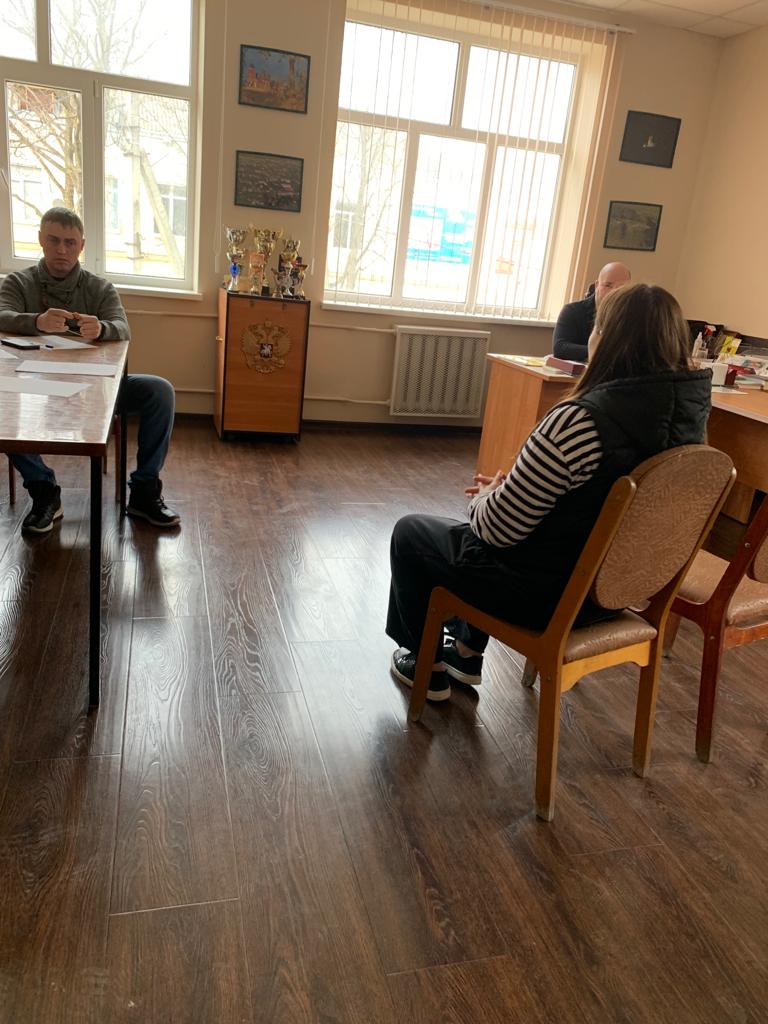 